Specific Requirements for Professional Experience for EDEC322: Young Children and the Creative Arts: PrEx 5 days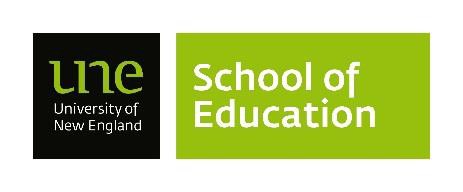 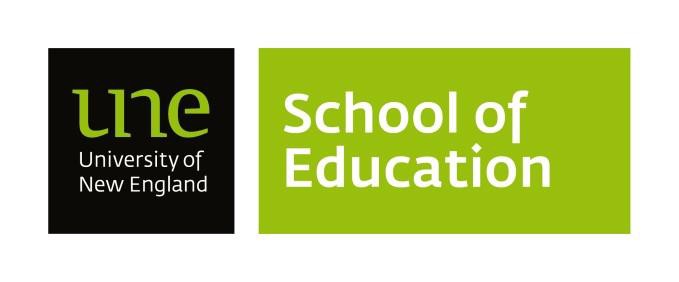 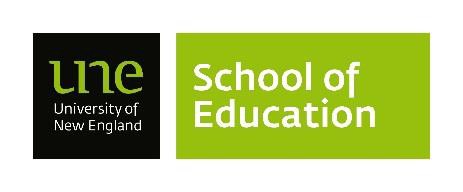 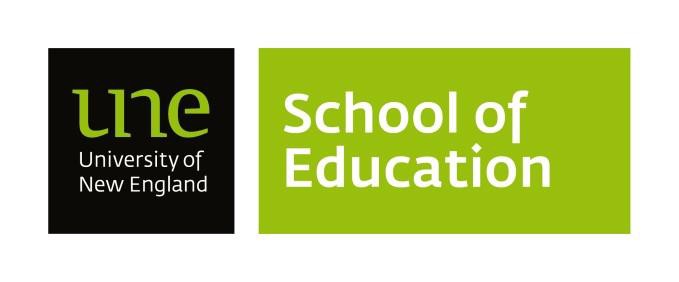 This professional experience placement is a 5 day block professional experience with children aged 3 to 8 years.In addition to the generic PrEx requirements, this unit also has a number of specific requirements. These include ongoing observation and planning to continue to build and extend your skills in working with young children and the planning and implementation of an integrated arts project that is the basis of the second assignment in this unit. Most students in this unit will be already working in a service and will have established relationships and knowledge of the service, children and families. For those who are working in an unfamiliar  setting, the focus of the first day will be establishing relationships with children educators and families, conducting a situational analysis, documenting observations and beginning planning. For all students, ensure you have checked the required photo permissions are in place for the group of children you are working with.In the following Timetable for professional experience, you will find more specific guidance for daily tasks and priorities to assist in ensuring all professional experience requirements are met. It is also important to be guided by the Tracking Expectations Professional Experience Expectations document. The Early Childhood PREX Handbook will need to be downloaded and read. Ensure you refer to the PREXUS Moodle site re relevant professional experience processes, handbooks and dates. Please be aware your PREX related assignment will be marked against the Learning Outcomes for this unit as shown below:demonstrate coherent knowledge to engage with contemporary theories and philosophies of the creative arts at a personal and professional level;plan, implement and evaluate an integrated arts project;present documentation in a variety of contexts that demonstrates how the arts can be a powerful tool for learning; anduse autonomy and judgement to advocate for the arts as core element in young children's learning in a variety of contexts such as written reports, presentations and discussions.Day 5 of professional experienceContinue to write daily in your Reflective Learning Journal and log your activities.This log and your reflections should be referenced in your final report. This does not need to be detailed and you can use dot points. You can relate your learning to the modules and text, readings, moodle videos and resources, but you do not need formal referencing here. E.g. ‘This relates to Module X about advocating for the arts’, or ‘This relates to Chapter 4 of the textbook and the TED talk video about xxxxx’. This will be big help when you start your assignments.Reflectively evaluate the integrated arts project in half a page to one page, which you can then refine and use in your portfolio (if you want to) and Prex report.Review your Final Report with your supervising teacher and ensure it is signed by both of you.The Final Report needs to be emailed to the Office for Professional Learning by your supervising teacher.  The supervising teacher should complete this report on the final day of the placement. It must be signed and dated before being emailed to the Office for Professional Learning opl reports@une.edu.au.Your e-portfolio gets submitted to your lecturer through Moodle.Timetable for professional experienceTasksDay 1 of professional experienceCheck your supervising teacher has received the professional experience documents via email from OPL.When using photos you will need to firstly have permission from the parents. Only an example of a blank permission form needs to be included as an appendix. EC at UNE have an Ethical Statement form that you will also need to submit in the appendices of your assignment. This is located in the Assignment 2 section of Moodle.Using a camera, document a play event or a strong interest of a small group of children. Identify the children’s ‘big ideas’ / ‘essence of intent’.Identify a topic heading that reflects the interest of that group of children.Using your documentation as a starting point, develop a mind map of possible integrated arts experiences for your group of children in your context. This mind map will become an open ended plan for developing an integrated arts project over an extended period of time. It will be used to develop your e-portfolio.For your Prex report, write daily in your Reflective Learning Journal and record some initial thoughts about your interpretations of observations and possible planning for the remainder of your PREX. Please see Day 5 for more information about the journal. Ensure your journal logs what you do each day during your PREX so that you and your supervising teacher both have a record of what you have done, and what you still need to do. If this service is new to you, complete a situational analysis and explore and note their arts resources. Ensure you discuss the assignment with the supervising teacher.Day 2 of professional experienceBuilding on your plans and over the remainder of your professional experience implement, document and evaluate your integrated arts project with the same group of children (if possible) you have already observed. You will likely not get it finished in five days and that is OK. Just hand in what you manage in that time frame.Continue to write daily in your reflective learning journal and log your activities for the Prex report.Please remember that this is a university level assignment, and therefore we expect authentic arts materials and a higher level of arts engagement that you will encounter in the unit through your learning in the modules.Days 3 – 4 of professional experienceSupport and extend the children’s investigation through the arts. Document the children’s ‘learning stories’ (see https://tomdrummond.com/looking-closely-at-children/writing-learning-stories/ around their ‘big ideas’(see your readings). Pay special attention to the pedagogical role of the adult. There should be 4 learning stories. One for visual art, two for the performing arts and one for media arts. Each should have a beginning, middle and end story. This documentation will form the core of your ePortfolio. You could use bits of this ePortfolio as part of a display or presentation for the parents and community to advocate for the arts.On day 3, ensure you check with the supervising teacher or director as to whether you are on track for your PREX. Meet with your supervising teacher about your Final report for Prex.